Formulário de Frequência e Acompanhamento de Orientação de Trabalho de Conclusão de Curso IAponte as atividades desenvolvidas pelo aluno e observações: ____________________________________________________________________________________________________________________________________________________________________________________________________________________________________________________________________________________________________________________________________________________________________________________________Rondonópolis/MT, ____ de ________________ de 20______.  _____________________________          ___________________________          _____________________________Assinatura do (a) Orientador (a)                Assinatura do (a) Orientando (a)            Assinatura do Coordenador de TCC           										 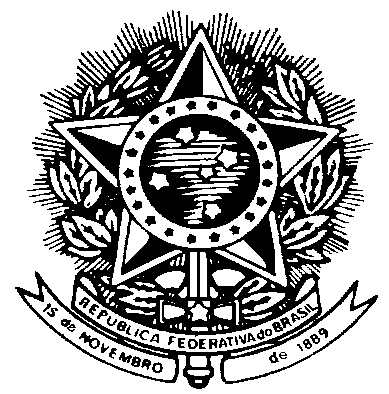 Ministério da Educação/MECUniversidade Federal de RondonópolisFaculdade de Ciências Aplicadas e PolíticasCiências Econômicas/CEC    UFRCoordenação de Trabalho de Conclusão de Curso ICoordenação de Trabalho de Conclusão de Curso ICoordenação de Trabalho de Conclusão de Curso IOrientando (a)Orientador (a)Período letivoModalidade(   ) Monografia        (   ) Artigo Científico        (   ) Relatório Técnico(1)O (a) aluno (a) demonstra compreensão do assunto que está pesquisando?Sim (    )Não (    )(2) O (A) aluno (a) apresenta dificuldades quanto ao desenvolvimento do projeto?Sim (    )Não (    )(3) Quantos reuniões foram realizadas com o aluno ao longo do semestre? ______(4)Em uma escala de 0 a 10, qual nota você atribui a:i. Assiduidade do aluno às reuniões combinadas: ______ii. Comprometimento do aluno na entrega das tarefas estabelecidas: ______iii. Tarefas entregues: ______iv. Nota final (média): ______